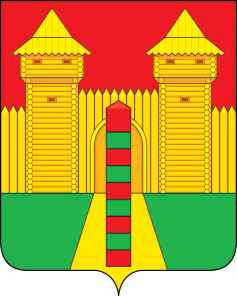 АДМИНИСТРАЦИЯ  МУНИЦИПАЛЬНОГО  ОБРАЗОВАНИЯ«ШУМЯЧСКИЙ  РАЙОН» СМОЛЕНСКОЙ  ОБЛАСТИРАСПОРЯЖЕНИЕот  11.06.2021г.  № 213-р         п. ШумячиВ соответствии с Федеральным законом № 131-ФЗ «Об общих принципах организации местного самоуправления в Российской Федерации», Уставом муниципального образования «Шумячский район» Смоленской области , Положением о порядке управления и распоряжения имуществом, находящимся в муниципальной собственности Шумячского городского поселения, утверждённого решением Совета депутатов Шумячского городского поселения от 03.10.2006г. № 56 (в редакции решений Совета депутатов Шумячского городского поселения от 25.02.2010 г. № 6, от 25.02.2015 г. № 6, от 28.04.2015 г. № 22, от 20.10.2015 г.  № 31, от 24.12.2015 г. № 49, от 29.04.2021г. №16), на основании письменного обращения директора Шумячского поселенческого муниципального унитарного предприятия «Информационно – расчётный центр» А.Б. Сидоренкова от 08.06.2021 года № 7561. Изъять муниципальное имущество с баланса Шумячского поселенческого муниципального унитарного предприятия «Информационно – расчётный центр» «Информационно – расчётный центр» (далее – ШПМУП «Информационно – расчётный центр»:2. Передать вышеуказанное муниципальное имущество в муниципальную казну Шумячского городского поселения.3. Отделу городского хозяйства Администрации муниципального образования «Шумячский район» Смоленской области подготовить и представить на утверждение акт – приема передачи муниципального имущества и внести соответствующие изменения в реестр объектов муниципальной собственности Шумячского городского поселения.4. Контроль за исполнением настоящего распоряжения возложить на Отдел городского хозяйства Администрации муниципального образования «Шумячский район» Смоленской области.Глава муниципального образования«Шумячский район» Смоленской области 	  	                            А.Н. ВасильевОб изъятии муниципального имущества с баланса ШПМУП «Информационно-расчётный центр» НаименованиеИнвентарный номерГод выпускаБалансовая стоимость, руб.Остаточная стоимость, руб.Износ, руб.Косилка роторная навесная (1,35)3201883 000,009 222,0873 777,92Прицеп тракторный универсальный торговая марка «Орлик+», модель 1,5(ПТО-1,5)4201897 000,0048 500,1048 499,90